КАЛУСЬКА МІСЬКА РАДАУПРАВЛІННЯ СОЦІАЛЬНОГО ЗАХИСТУ НАСЕЛЕННЯвул. М.Євшана, 9,   м. Калуш  Івано-Франківської області,  77300,  код в ЄДРПОУ: 03193318e-mail: soc_kalush@ukr.net,    тел./факс: (03472) 6-67-23,   тел. (03472) 6-67-24   Інформаціяпо  управлінню  соціального  захистку  населення  Калуської  міської  радиза  січень-червень 2023 року Діяльність управління соціального захисту населення Калуської міської ради у 2023 році, була спрямована на виконання законодавчих та нормативних актів щодо реалізації державної політики у сфері надання державних соціальних допомог, житлових субсидій, пільг окремим категоріям громадян, со ціально-трудових відносин та праці, соціального захисту учасників АТО\ООС, внутрішньо переміщених громадян, осіб з обмеженими фізичними можливостями та на виконання місцевих програм соціального захисту населення міста. Діяльність управління соціального захисту населення Калуської міської ради у 2022 році, була спрямована на виконання законодавчих та нормативних актів щодо реалізації державної політики у сфері надання державних соціальних допомог, житлових субсидій, пільг окремим категоріям громадян, соціально-трудових відносин та праці, соціального захисту учасників АТО\ООС, внутрішньо переміщених громадян, осіб з обмеженими фізичними можливостями та на виконання місцевих програм соціального захисту населення міста. Зокрема: Виплачено за рахунок коштів  бюджету Калуської МТГ: одноразову грошову допомогу на лікування 205 онкологічно хворих мешканців МТГ на суму – 1464,7 тис. грн.  одноразову грошову допомогу для вирішення матеріальних проблем  632 мешканцям на суму 1330,0 тис. грн.  одноразову грошову допомогу 19 сім’ям  загиблих на 1850,0 тис.грн, 3 сім’ям  померлого  150,0 тис.грн. та 15 сім’ям зниклих безвісти Захисників чи Захисниць України  на 750,0 тис.грн.одноразових грошових допомог 20 військовослужбовцям, які отримали поранення  720,0 тис.грн.одноразову грошову допомогу 20 сім’ям загиблих (померлих) Захисників чи Захисниць України  для спорудження надгробків на 1000,0 тис.грн.одноразову грошову допомогу на лікування 106 дітей з інвалідністю на суму 143,4 тис. грн. одноразову грошову допомогу на встановлення опалення 52 мешканцям міста на суму 312,3 тис. грн. одноразову грошову допомогу на лікування 13 дітей, хворих на цукровий діабет на суму 65,0 тис. грн. одноразову грошову допомогу 3 мобілізованим учасникам АТО\ООС на суму 45,0 тис. грн.щомісячні додаткові  виплати  7 ветеранам ОУН-УПА на суму 44,4 тис. грн. грошові компенсації 103 фізичним особам, що надають соціальні послуги на суму 1053,7 тис. грн. щомісячні виплати 38 сім’ям загиблих Захисників чи Захисниць України, сім’ям загиблих в Афганістані та сім'ям загиблих під час Революції Гідності на суму 505,4 тис. грн.     Всього здійснено виплат одноразових (щомісячних) грошових допомог 1235 особам на суму  9433,9 тис.грн. Відшкодовано за рахунок коштів бюджету Калуської міської територіальної громади:  за пільговий проїзд на міських автобусних маршрутах – 2072,4 тис. грн.  за пільговий проїзд на залізничному транспорті –187,5 тис. грн.  за зберігання автомобіля особи з інвалідністю – 2,2 тис. грн.  за пільги на оплату житлово-комунальних  послуг 982  жителям   - 1049,1  тис. грн.  за пільги на зв’язок 8 пільговикам на 2,4 тис. грн.  за транспортні послуги за перевезення гуманітарної допомоги ВПО – 55,6 тис.грн. надано фінансову підтримку для здійснення статутної діяльності  громадським організаціям ветеранів на суму – 33,3 тис. грн., з них:Калуській міській організації ветеранів війни - 9,0 тис.грн.Калуське територіальне об’єднання ветеранів Афганістану – 18,0 тис. грн.Калуській міській організації ветеранів України – 6,3 тис.грн   Всього відшкодовано на 3435,8  тис. грн. Враховуючи вищезазначене, на виконання заходів соціального характеру з коштів бюджету Калуської міської територіальної громади профінансовано  12 869,7 тис. грн. На виконання заходів соціального характеру з коштів бюджету Калуської міської територіальної громади у червні 2023 року профінансовано  2491,6 тис. грн., що становить у порівнянні з червнем 2022 року (1188,0 тис.грн): +1303,6 тис.грн. (абсолютна динаміка) та  +209,7% (відносна динаміка)   Виконання заходів у сфері соціального захисту за рахунок коштів обласного  бюджету За кошти обласного бюджету здійснювались:щомісячні додаткові виплати  7 ветеранам ОУН-УПА - на суму 123,0 тис. грн. відшкодування інших пільг чорнобильцям на 23,0 тис. грн. поховання  4 учасників бойових дій на 25,4 тис. грн.Надання 6 ветеранам ОУН-УПА одноразової матеріальної допомоги на оздоровлення (щорічно) – 144,00 тис.грн.Всього за кошти обласного бюджету на 315,4 тис.грн.      Враховуючи вищезазначене, на виконання заходів соціального характеру з коштів обласного бюджету у червні 2023 року профінансовано 165,0 тис. грн., що становить у порівнянні з червнем 2022 року (67,2 тис.грн): +97,8 тис.грн. (абсолютна динаміка) та  +245,5 % (відносна динаміка)       Щодо виконання делегованих державою повноважень, з початку року призначено та виплачено: державних соціальних допомоги у січні-червні 2023 році отримувало 4158 осіб на суму    57 423,5  тис.грн.державних допомог внутрішньо переміщеним особам нараховано  46 954,0 тис. грн. для 2495 осіб,  видано 245 довідок про перебування на обліку цих осіб.нараховано за грудень 2022 – травень 2023 року компенсації витрат 274 власникам жилих приміщень приватного жилого фонду, які безоплатно розміщували в цих приміщеннях внутрішньо  переміщених осіб на  3083,1  тис.грн.компенсацій та допомог 289 особам, постраждалим від аварії на ЧАЕС на загальну суму 386,9 тис. грн., в т.ч. на санаторно-курортне лікування - особам на суму –тис.грн.довічних іменних стипендій 1 особі на суму 12,7 тис. грн., соціальних стипендій 16 учням на загальну суму 94,9 тис. грн.згідно рішень судів допомоги до 5 травня  для 8 осіб на загальну суму– 62,1 тис.грн.   за реабілітацію 9 дітей з інвалідністю на 141,6 тис.грн.Всього за червень 2023 року управлінням соціального захисту населення Калуської міської ради нараховано соціальних гарантій за рахунок коштів державного бюджету на суму 17961,1 тис. грн., у порівнянні з червнем  2022 року (53511,8 тис.грн):-35550,7 тис.грн. (абсолютна динаміка) та  -33,5% (відносна динаміка)Всього з бюджетів усіх рівнів управлінням соціального захисту населення   Калуської міської ради призначено, виплачено, відшкодовано соціальних гарантій жителям міста, установам та організаціям у протягом січня-червня 2023 року на загальну суму 121343,5 тис.грн., у порівнянні з січнем-червнем 2022 року (130933,6 тис.грн):  -9590,1 тис.грн. (абсолютна динаміка) та   92,7% (відносна динаміка) Всього з бюджетів усіх рівнів управлінням соціального захисту населення Калуської міської ради призначено, виплачено, відшкодовано соціальних гарантій жителям  міста,  установам  та  організаціям протягом 2023 року на загальну  суму  121 343,5 тис.грн.Також  працівниками  управління  здійснено: опрацювання 158 заяв на забезпечення 434 протезно - ортопедичними виробами та 90 технічними засобами реабілітації  та 4 осіб для проведення ремонту ТЗР.    6237 перевірок  щодо призначення державних соціальних допомог, виявлено 105 порушень на суму 387,4 тис.грн., виплату допомог, де виявлено ці порушення, припинено. За результатами вжитих заходів до державного бюджету відшкодовано 223,1 тис.грн. зайво виплачених коштів.    перевірку в ПФУ 213 новопризначених пенсійних справ, 266 справ, по яких проведено перерахунки пенсій, 275 виплат на поховання і 32 недоотриманих пенсій у зв’язку зі смертю пенсіонера. 389 обстежень матеріально-побутових умов проживання сімей з метою підтвердження їх права на призначення соціальних допомог та житлових субсидій.здійснено перевірку факту догляду для виїзду за кордон за зверненнями 81 особи.комплексне визначення індивідуальних потреб 131 особи, яка потребує надання соціальних послуг з догляду.  опрацьовано документи та прийнято рішень щодо надання соціальних послуг 145 особам.опрацьовано документи щодо компенсації оплати комунальних послуг у будівлях державної, комунальної власності, в яких розміщені ВПО на безоплатній основі у період воєнного стану за лютий - травень 2023  на  загальну суму 324,1 тис.грн.повідомну реєстрацію 12 колективних договорів та 7 доповнень і змін до колдоговору. розглянуто і надано 1285  письмових  відповідей  на звернення громадян. підготовлено 932 інформації до підприємств, установ і організацій міста та області, 474 звіти в різні інстанції, 7 проектів розпоряджень міського голови, 12проектів рішень міської ради, 15 проектів рішень міськвиконкому, 33 накази з основної діяльності, 157 наказів з кадрової роботи. З початку 2023 року проведено 24 засідання комісій, на яких було розглянуто  859 звернень громадян: 1 засідання комісії з питань розрахунків обсягів компенсації втрат автомобільним перевізникам внаслідок перевезення пільгових категорій пасажирів громадським транспортом.     14 засідань комісії з питань надання одноразових грошових допомог мешканцям територіальної громади, розглянуто 839 звернень, з них надано одноразових грошових допомог для вирішення матеріальних проблем 578 особам, на лікування 205 онкологічно хворих, на лікування 18 дітей з інвалідністю, 2 дітей, хворих на цукровий діабет, 1 учасника АТО/ООС, для 7 членів сімей зниклих безвісті, 7 загиблих військовослужбовців, 1 померлого, 20  пораненим під час бойових дій внаслідок агресії російської федерації проти України.  2 засідання комісії з надання одноразових грошових допомог для спорудження надгробку на могилі загиблого (померлого) Захисника чи Захисниці України, де було розглянуто 20 звернень .5  засідань міської комісії щодо розгляду заяв про виплату грошової компенсації за належні для отримання жилі приміщення деяким категоріям осіб, на яких було здійснено перерахунок розміру компенсації за житло. 1 засідання комісії з проведення моніторингу та оцінки якості соціальних послуг, які надаються в Калуській міській територіальній громаді. 1 засідання тимчасової комісії з питань погашення заборгованості із заробітної плати (грошового забезпечення), пенсій, стипендій та інших соціальних виплат і легалізації оплати праці та зайнятості населення Калуської міської територіальної громади, на якому було заслухано  2 представників  підприємств - боржників із заробітної плати.  Управління постійно веде широку роз’яснювальну роботу в засобах масової інформації, зокрема, з початку 2023 року надруковано 9 роз’яснень, транслювалося 47 інформація на телебаченні та радіо, розміщено 42 інформації на веб-сайті та сторінці Facebook. Начальник  управління	                                                        Любов ФЕДОРИШИНПрубняк6672318.07.2023  № 01-18/3357  /01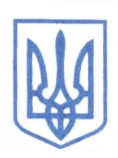 